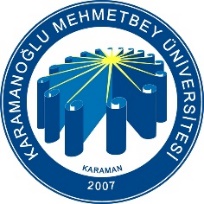 AHMET KELEŞOĞLU DİŞ HEKİMLİĞİ FAKÜLTESİDOKÜMAN KODUTL-467AHMET KELEŞOĞLU DİŞ HEKİMLİĞİ FAKÜLTESİYAYIN TARİHİ1/8/21AHMET KELEŞOĞLU DİŞ HEKİMLİĞİ FAKÜLTESİREVİZYON NO00SAĞLIKLI ÇALIŞMA YAŞAMININ SAĞLANMASINA YÖNELİK HEDEFLERREVİZYON TARİHİ-SAĞLIKLI ÇALIŞMA YAŞAMININ SAĞLANMASINA YÖNELİK HEDEFLERSAYFA NOSayfa 1 / 3NOAMAÇHEDEFFAALİYETBÜTÇE, ZAMAN, FİZİKİ VE DİĞER KOŞULLARHEDEF SORUMLUSU1Kurum personelininmesleki eğitimine uygun bölümde çalıştırılarak verimliliğin arıtılmasını sağlamakUygun Bölümdeçalışmayan personel oranının %10 ve altındatutulmasıMesleki eğitimine uygun bölümdeçalışmayan personellerin tespit edilerek revizyonların yapılması.İhtiyaç dahilinde farklı bölümdeçalıştırılan personellerin, çalıştırıldığı bölüme uygun eğitimleri almasının sağlanması.İhtiyaç duyulan yetişmiş nitelikli personelUğur Erkan 2İSG ve Sağlıklı Çalışma Yaşamı açısından personel güvenliği ve sağlığının korunmasını sağlamakSağlık tarama programına göre tüm personelin sağlık taramalarının %100'ünün yaptırılmasıSağlık tarama programına uygun olarak tüm personelin sağlık taramalarının takip edilmesi.Sağlık tarama giderlerinin kurum tarafından karşılanması.Sağlık taramalarının tam donanımlı hastane ile yapılan protokol kapsamında yaptırılması.Sağlık tarama sonuçlarında olumsuzluk tespit edilen çalışanların gerekli tedavi ve bakım olanaklarının sağlanması.Yapılan protokolkapsamında sağlık tarama giderleri fakültebütçesinden karşılanmaktaUğur Erkan 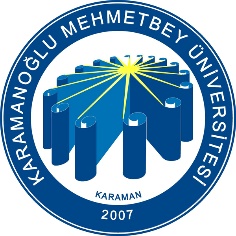 T.CKARAMANOĞLU MEHMET BEY  ÜNİVERSİTESİ AHMET KELEŞOĞLU DİŞ HEKİMLİĞİ FAKÜLTESİDOKÜMAN KODUTL-469T.CKARAMANOĞLU MEHMET BEY  ÜNİVERSİTESİ AHMET KELEŞOĞLU DİŞ HEKİMLİĞİ FAKÜLTESİYAYIN TARİHİ1/8/21T.CKARAMANOĞLU MEHMET BEY  ÜNİVERSİTESİ AHMET KELEŞOĞLU DİŞ HEKİMLİĞİ FAKÜLTESİREVİZYON NO00SAĞLIKLI ÇALIŞMA YAŞAMININ SAĞLANMASINA YÖNELİK HEDEFLERREVİZYON TARİHİ-SAĞLIKLI ÇALIŞMA YAŞAMININ SAĞLANMASINA YÖNELİK HEDEFLERSAYFA NO 2/23Çalışanlara geri bildirim anketleri uygulanarak, Çalışan Memnuniyetinin sağlanması için gerekli iyileştirme faalitelerini başlatmakÇalışan memnuniyet oranını %60 ve üzerine tutulmasıYılda bir defa çalışan memnuniyet anketlerin uygulanması.Anket sonuçlarının üst yönetimin katılımı ile değerlendirilmesi.Çalışanların görüş öneri ve şikayet bildirimlerinin üst yönetimin katılımı ile değerlendirilmesi.Mevcut fiziki alanın en verimli şekilde yeniden değerlendirilmesiUğur Erkan 4Kurum çalışanları için güvenli çalışma ortamını sağlamak ve maksimum seviyede tutmak.Çalışanlara yönelik şiddet olaylarını azaltmak içinalınan önlemlerinsürekliliğini sağlamak.Beyaz Kod'da olay yerine ulaşma süresinin ortalama 3 dakikanın altında tutulması.Hastane personeline kişilerarası iletişim eğitimi verilmesi.Belirlenen mesai saatleri ve poliklinik saatlerinin hastalara duyurulması Muayene zaman aralığıÇalışanlara yönelik şiddet riski ve girişimi varlığında olaya en kısa sürede müdahale edilmesi.Dr.Öğr.Üyesi Doğan Ilgaz Kaya  5Sağlık hizmeti sunumunda çalışanların çalışmaortamından kaynaklı enfeksiyonlardan korunmasını sağlamakKesici delici aletyaralanması ve Kan ve Vücut Sıvılarına Maruz Kalma oranının %1 ve altında tutmakYeterli miktarda kolay ulaşılabilir kişisel koruyucu ekipman bulundurulması ve kullanımı.Eğitim verilmesi Uygun atık kutularınınkullanılması,atıkların üreticisi tarafından ayrıştıtılmasıOlay bildirimlerinin enfeksiyon kontrol hemşiresine yapılmasıHale Yerlikaya T.CKARAMANOĞLU MEHMET BEY  ÜNİVERSİTESİ   AHMET KELEŞOĞLU DİŞ HEKİMLİĞİ FAKÜLTESİDOKÜMAN KODUTL-470T.CKARAMANOĞLU MEHMET BEY  ÜNİVERSİTESİ   AHMET KELEŞOĞLU DİŞ HEKİMLİĞİ FAKÜLTESİYAYIN TARİHİ1/8/21T.CKARAMANOĞLU MEHMET BEY  ÜNİVERSİTESİ   AHMET KELEŞOĞLU DİŞ HEKİMLİĞİ FAKÜLTESİREVİZYON NO00SAĞLIKLI ÇALIŞMA YAŞAMININ SAĞLANMASINA YÖNELİK HEDEFLERREVİZYON TARİHİ-SAĞLIKLI ÇALIŞMA YAŞAMININ SAĞLANMASINA YÖNELİK HEDEFLERSAYFA NO3 /36Çalışanlar tarafından Kişisel KoruyucuEkipmanların maksimum düzeyde kullanılmasını sağlamak.Kişisel Koruyucu Ekipman Kullanımı konulu hizmet içi eğitime katılım oranının%95 ve üzerinde tutulması.Bölüm bazında kullanılması gereken Kişisek Koruyucu Ekipmanların belirlenmesi.Çalışma alanlarının kolay ulaşılabilir olması.Çalışanlara Kişisel Koruyucu Ekipmanlar konusunda eğitim verilmesi.Fiziksel olarak Kişisel Koruyucu Ekipmanların kolay ulaşılabilir alanlarda bulundurulmasınınsağlanması.TS EN 149 standartına uygun endüstriyel tozmaskelerinin sürekli temin edilmesi.Kulaklık temin edilmesi.Hale Yerlikaya 7Çalışma Ortamlarının ve Çalışma Yaşamının için Gerekli Fiziki ve Sosyal İmkanların SağlanmasıÇalışanların iş yaşamı ile ilgili bireysel ihtiyaçlarının tamamının karşılanmasıYapılan değerlendirmeler alınan taleplerUğur Erkan 